Workshop   für alle zwischen 12 und 18 Jahren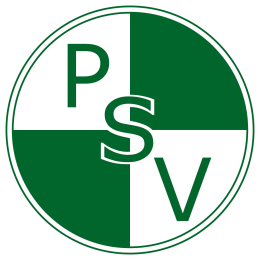 Am Fr. 29.10. von 17.00 – 19.00 Uhr möchten wir zusammen mit EUCH und der Sportjugend im Sportverband Flensburg im PSV-Vereinsheim über das Thema „Kinderschutz“ sprechen. Wir würden uns sehr freuen, wenn ihr dabei seid, damit wir unbedingt eure Ideen, Wünsche und Gedanken dazu kennenlernen! Mit einem kurzen Vortrag, Gruppenarbeit und Gesprächen wollen wir für den PSV einen Leitfaden entwickeln.Uwe hat für uns Pommes und Getränke!Bitte meldet Euch bis zum 25.10. im Büro an. (Tel. 51990 oder                     info@psv-flensburg.de)